Jméno a příjmení žáka: …………….……………………...4.A11. TÝDENNÍ PLÁNna týden od 25. 5. do 31. 5.Třídní učitelky:   Mgr. Martina Ringová,   martina.ring@seznam.cz   tel. 723 916 174   Třídní učitelky:   Mgr. Martina Ringová,   martina.ring@seznam.cz   tel. 723 916 174   Sdělení vedení školy:INFORMACE pro všechny rodiče: Na začátku příštího školního roku budou žáci pracovat se stávajícími učebnicemi, pracovními sešity a sešity – prosíme NEVYHAZOVAT!Sdělení třídního učitele:Milí žáci a rodiče,     posílám jedenáctý týdenní plán, který je téměř stejný pro třídy 4.A a 4.B. Z důvodu menšího počtu přihlášených dětí ze čtvrtého ročníku se totiž děti, které mají zájem docházet do školy, spojují v jednu skupinu. Na některé vyučovací hodiny se budou děti dělit – podle potřeby. Znovu doporučuji webové stránky www.skolakov.eu, zejména kvůli Angličtině(Clothes).                                                                                                                                                                                                Martina RingováSdělení vedení školy:INFORMACE pro všechny rodiče: Na začátku příštího školního roku budou žáci pracovat se stávajícími učebnicemi, pracovními sešity a sešity – prosíme NEVYHAZOVAT!Sdělení třídního učitele:Milí žáci a rodiče,     posílám jedenáctý týdenní plán, který je téměř stejný pro třídy 4.A a 4.B. Z důvodu menšího počtu přihlášených dětí ze čtvrtého ročníku se totiž děti, které mají zájem docházet do školy, spojují v jednu skupinu. Na některé vyučovací hodiny se budou děti dělit – podle potřeby. Znovu doporučuji webové stránky www.skolakov.eu, zejména kvůli Angličtině(Clothes).                                                                                                                                                                                                Martina RingováČeský jazyk – pracovní listy – na konciSkloňování podstatných jmenOpakování abecedyČeský jazyk – pracovní listy – na konciSkloňování podstatných jmenOpakování abecedyAnglický jazyk – Oblékání - NOVÉPS 46/2 (přečti si text a podle něj vybarvi obrázky ve cvičení 1)učebnice s. 46/cv. 2 Learn (nauč se – můžeš vystřihnout následující rámeček a přelepit do sešitu English nebo přepsat)sloveso     WEAR  (mít na sobě)  - já mám na sobě, ty máš na sobě ...I´m (I am)                                                                                              a brown shirt.you´re, we´re, they´re                                                                          blue jeans.(you are, we are, they are)                        wearing                               a green sweater.he´s, she´s, it´s                                                                                      brown trousers.(he is, she is, it is)                                                                                  a pink blouse.	POZOR: V jednotném čísle POUŽIJ před oblečení (nebo barvu) neurčitý člen „A“, v množném čísle ne.PS 46/cv. 3PS 48/cv. 1https://skolakov.eu/anglicky-jazyk-4-trida/clothes-1Anglický jazyk – Oblékání - NOVÉPS 46/2 (přečti si text a podle něj vybarvi obrázky ve cvičení 1)učebnice s. 46/cv. 2 Learn (nauč se – můžeš vystřihnout následující rámeček a přelepit do sešitu English nebo přepsat)sloveso     WEAR  (mít na sobě)  - já mám na sobě, ty máš na sobě ...I´m (I am)                                                                                              a brown shirt.you´re, we´re, they´re                                                                          blue jeans.(you are, we are, they are)                        wearing                               a green sweater.he´s, she´s, it´s                                                                                      brown trousers.(he is, she is, it is)                                                                                  a pink blouse.	POZOR: V jednotném čísle POUŽIJ před oblečení (nebo barvu) neurčitý člen „A“, v množném čísle ne.PS 46/cv. 3PS 48/cv. 1https://skolakov.eu/anglicky-jazyk-4-trida/clothes-1Matematika – Písemné dělení, čísla větší než 1.000, ZaokrouhlováníMatematika – Písemné dělení, čísla větší než 1.000, ZaokrouhlováníVlastivěda – MODRÁ  kapitola 8. Podnebí a počasí – uč. str. 29 - přečíst                                        - PS str. 18Vlastivěda  - ORANŽOVÁ učebnice - 10. kapitola – Lucemburkové v Čechách – str. 33 - 37 PS – str. 17 - 19Vlastivěda – MODRÁ  kapitola 8. Podnebí a počasí – uč. str. 29 - přečíst                                        - PS str. 18Vlastivěda  - ORANŽOVÁ učebnice - 10. kapitola – Lucemburkové v Čechách – str. 33 - 37 PS – str. 17 - 19Přírodověda Příroda na jaře – Ekosystém LOUKA – práce na 14 dnůučebnice str. 66 – 70 – přečíst, prohlédnout obrázkyPS str. 38 - 41Přírodověda Příroda na jaře – Ekosystém LOUKA – práce na 14 dnůučebnice str. 66 – 70 – přečíst, prohlédnout obrázkyPS str. 38 - 41                          V naší ZOO žijí tato zvířata:varani, skaláry, želvy, žirafy, nosorožci, sloni,koroptve, chřestýši, labutě, zebry, pakoně, tchoři,lvice, tuleni, krokodýli, surikaty, gepardi, pandy,antilopy, hyeny, lemuři, tučňáci, skokani a klokani V následujících úkolech pracuj s podstatnými jmény těchto zvířat.    1. Seřaď je podle abecedy.____________________________________________________________________________________________________________________________________________________________________________________________________________________________________________________________________________________________________________________________________________________________________________________________________________________________________2. Rozřaď podstatná jména zvířat podle rodu do pavilonů.3. Každý ošetřovatel má na starost zvířata skloňující se podle      stejného vzoru. Vymysli jména pro ošetřovatele a přiřaď jim      správná zvířata.Další si již podle potřeby vytvoř sám/sama.4. Dokázal/dokázala bys tyto živočichy rozdělit podle zoologických    tříd?Ryby ____________________________________________________Obojživelníci ______________________________________________Plazi _____________________________________________________Ptáci _____________________________________________________Savci _____________________________________________________      5. Nakresli obrázek živočicha, kterého bys do ZOO přidal/přidala,          a napiš o něm informace, které znáš.6. Doplň i,í,ysokol_ jsou draví ptáciošetřovatel krmí lv_na zahradě jsou černí kos_želv_ jsou plaz_orl_ mořští se živí rybam_cvičit ps_antilop_ se mi líbíviděli jsme krokodýl_musíme si poradit s kos_lv_ hodně řvoukrokodýl_ jsou nebezpečníovoce s červ_včel_ bzučípozorovat dikobraz_mohutní sob_poslušní ps_sokolník se sokol_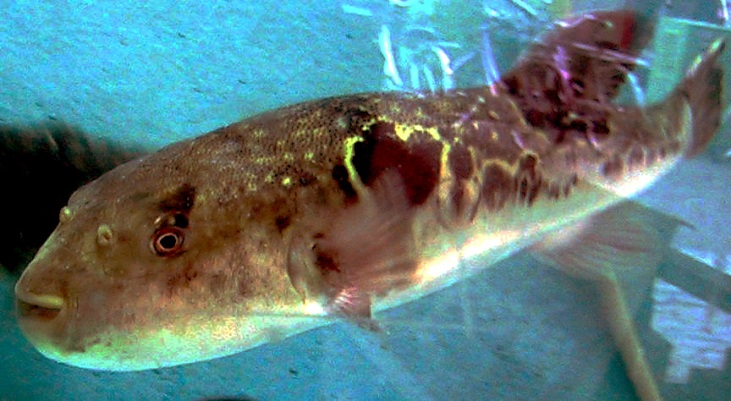 sýkorky a pěnkav_              Mezi nejjedovatější r_b_ patří Odranec pravý, označovaný pro svůj vzhled také jako kamenná r_ba. Za zm_nku určitě také stojí Takifugu – jedná o velm_ jedovatou r_bu, která v Japonsku patř_ mezi opravdové speciality a její „zdraví bezpečná“ př_prava je vel_ce náročná. R_ba obsahuje smrtelnou dávku jedu až pro 30 lidí. Prot_ jejímu jedu neexistuje prot_jed.MatematikaVynásob a porovnej. Dopiš znaky >, <, =:3 . 200 __ 2 . 300                  4 . 600 __ 5 . 400                 3 . 700 __ 4 . 5008 . 300 __ 4 . 700                  6 . 700 __ 7 . 600                 9 . 400 __ 8 . 600      Zaokrouhli (doplň znaménko k zaokrouhlení):a) na desítky: 5 678   _______    543  _______    198 _______  9 666  _______b) na stovky:  8 930  _______   1 567 _______   653  _______  9 663  _______c) na tisíce:    8 390  _______   2 903 _______ 1 090 _______     879  _______Pozorně si prohlédni vzdálenosti mezi městy.Mezi kterými dvěma uvedenými městy je vzdálenost největší?Která z uvedených měst jsou nejblíže?Praha     1 384 km    Řím                                Řím     1 433 km        PařížPraha     1 064 km     Paříž                                Praha     312 km   VídeňVídeň    1 263 km   Paříž                                    Oslo  1 323 km   PrahaOdpověď: a)________________________________________________                 b) ________________________________________________Vypočítej:769 : 7 = ________                                           931 : 5 = _________668 : 4 = ________                                          682 : 4 = _________549 : 7 = ________                                           815 : 3 = _________3 795 : 4 = _________                                   9 116 : 3 = _________Vyřeš slovní úlohu:Paní Adámková pekla linecké koláčky. Vykrájela jich z těsta 186. Má dva větší plechy, na které naskládala po padesáti koláčcích. Zbytek koláčků rozdělila na dva menší plechy. Kolik koláčků se vejde na menší plech?Výpočet:___________________________________________________________________________________________________________________________________________________________________________________________________________Odpověď: ____________________________________________________________________________________________________________________________________________                          V naší ZOO žijí tato zvířata:varani, skaláry, želvy, žirafy, nosorožci, sloni,koroptve, chřestýši, labutě, zebry, pakoně, tchoři,lvice, tuleni, krokodýli, surikaty, gepardi, pandy,antilopy, hyeny, lemuři, tučňáci, skokani a klokani V následujících úkolech pracuj s podstatnými jmény těchto zvířat.    1. Seřaď je podle abecedy.____________________________________________________________________________________________________________________________________________________________________________________________________________________________________________________________________________________________________________________________________________________________________________________________________________________________________2. Rozřaď podstatná jména zvířat podle rodu do pavilonů.3. Každý ošetřovatel má na starost zvířata skloňující se podle      stejného vzoru. Vymysli jména pro ošetřovatele a přiřaď jim      správná zvířata.Další si již podle potřeby vytvoř sám/sama.4. Dokázal/dokázala bys tyto živočichy rozdělit podle zoologických    tříd?Ryby ____________________________________________________Obojživelníci ______________________________________________Plazi _____________________________________________________Ptáci _____________________________________________________Savci _____________________________________________________      5. Nakresli obrázek živočicha, kterého bys do ZOO přidal/přidala,          a napiš o něm informace, které znáš.6. Doplň i,í,ysokol_ jsou draví ptáciošetřovatel krmí lv_na zahradě jsou černí kos_želv_ jsou plaz_orl_ mořští se živí rybam_cvičit ps_antilop_ se mi líbíviděli jsme krokodýl_musíme si poradit s kos_lv_ hodně řvoukrokodýl_ jsou nebezpečníovoce s červ_včel_ bzučípozorovat dikobraz_mohutní sob_poslušní ps_sokolník se sokol_sýkorky a pěnkav_              Mezi nejjedovatější r_b_ patří Odranec pravý, označovaný pro svůj vzhled také jako kamenná r_ba. Za zm_nku určitě také stojí Takifugu – jedná o velm_ jedovatou r_bu, která v Japonsku patř_ mezi opravdové speciality a její „zdraví bezpečná“ př_prava je vel_ce náročná. R_ba obsahuje smrtelnou dávku jedu až pro 30 lidí. Prot_ jejímu jedu neexistuje prot_jed.MatematikaVynásob a porovnej. Dopiš znaky >, <, =:3 . 200 __ 2 . 300                  4 . 600 __ 5 . 400                 3 . 700 __ 4 . 5008 . 300 __ 4 . 700                  6 . 700 __ 7 . 600                 9 . 400 __ 8 . 600      Zaokrouhli (doplň znaménko k zaokrouhlení):a) na desítky: 5 678   _______    543  _______    198 _______  9 666  _______b) na stovky:  8 930  _______   1 567 _______   653  _______  9 663  _______c) na tisíce:    8 390  _______   2 903 _______ 1 090 _______     879  _______Pozorně si prohlédni vzdálenosti mezi městy.Mezi kterými dvěma uvedenými městy je vzdálenost největší?Která z uvedených měst jsou nejblíže?Praha     1 384 km    Řím                                Řím     1 433 km        PařížPraha     1 064 km     Paříž                                Praha     312 km   VídeňVídeň    1 263 km   Paříž                                    Oslo  1 323 km   PrahaOdpověď: a)________________________________________________                 b) ________________________________________________Vypočítej:769 : 7 = ________                                           931 : 5 = _________668 : 4 = ________                                          682 : 4 = _________549 : 7 = ________                                           815 : 3 = _________3 795 : 4 = _________                                   9 116 : 3 = _________Vyřeš slovní úlohu:Paní Adámková pekla linecké koláčky. Vykrájela jich z těsta 186. Má dva větší plechy, na které naskládala po padesáti koláčcích. Zbytek koláčků rozdělila na dva menší plechy. Kolik koláčků se vejde na menší plech?Výpočet:___________________________________________________________________________________________________________________________________________________________________________________________________________Odpověď: ____________________________________________________________________________________________________________________________________________